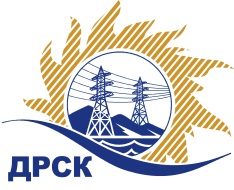 Акционерное Общество«Дальневосточная распределительная сетевая  компания»Протокол № 668/УКС-ВПЗаседания закупочной комиссии по выбору победителя по открытому  запросу цен на право заключения договора: «Мероприятия по строительству и реконструкции  электрических сетей до 10 кВ для  технологического присоединения потребителей  (в том числе ПИР)  на территории филиала «Приморские ЭС» (г. Фокино)» закупка  2137  раздел  2.1.1. ГКПЗ 2017 г.СПОСОБ И ПРЕДМЕТ ЗАКУПКИ: Открытый запрос цен «Мероприятия по строительству и реконструкции  электрических сетей до 10 кВ для  технологического присоединения потребителей  (в том числе ПИР)  на территории филиала «Приморские ЭС» (г. Фокино)» закупка  2137Планируемая стоимость лота в ГКПЗ АО «ДРСК» составляет: 729 752,92  руб. без учета НДС.ПРИСУТСТВОВАЛИ: члены постоянно действующей Закупочной комиссии АО «ДРСК»  1-го уровня.ВОПРОСЫ, ВЫНОСИМЫЕ НА РАССМОТРЕНИЕ ЗАКУПОЧНОЙ КОМИССИИ: О  рассмотрении результатов оценки заявок Участников.О признании заявок соответствующими условиям Документации о закупкеОб итоговой ранжировке заявокО выборе победителя открытого запроса цен.РЕШИЛИ:ВОПРОС 1 «О рассмотрении результатов оценки заявок Участников»Признать объем полученной информации достаточным для принятия решения.Принять цены, полученные на процедуре вскрытия конвертов с заявками участников.ВОПРОС 2 «О признании заявок соответствующими условиям Документации о закупке»Признать заявки ООО  «ЭРЛАНГ» (690091, Российская Федерация, Приморский край, Владивосток, Пологая ул, 68 офис (квартира) 405), ООО  «РосГСК» (690035, Российская Федерация, Приморский край, Владивосток, Калинина ул, 49-А офис (квартира) 404)  соответствующими условиям Документации о закупке и принять их к дальнейшему рассмотрению.ВОПРОС 3 «Об итоговой ранжировке заявок»Утвердить итоговую ранжировку заявок:ВОПРОС  4 «О выборе победителя открытого запроса цен»Признать победителем открытого запроса цен «Мероприятия по строительству и реконструкции  электрических сетей до 10 кВ для  технологического присоединения потребителей  (в том числе ПИР)  на территории филиала «Приморские ЭС» (г. Фокино)» участника, занявшего первое место в итоговой ранжировке по степени предпочтительности для заказчика: ООО  «ЭРЛАНГ» (690091, Российская Федерация, Приморский край, Владивосток, Пологая ул, 68 офис (квартира) 405): на условиях: Цена: 726 000,50 руб. с учётом НДС  (856 680,59 руб. без учёта НДС). Срок выполнения работ:    с момента заключения договора до 21.01.2018 г.  Условия оплаты: в течение 30 (тридцати) календарных дней с момента подписания актов выполненных работ, на основании предоставленных Подрядчиком счетов фактур. Гарантийные обязательства: Гарантия качества на все конструктивные элементы и работы, предусмотренные в Техническом задании и выполненные Подрядчиком на объекте, в том числе на используемые строительные конструкции, материалы и оборудование составляет 3 (три) года с момента подписания актов сдачи-приёмки, при условии соблюдения Заказчиком правил эксплуатации сданного  в эксплуатацию объекта.   .Исп. Ирдуганова И.Н.397-147irduganova-in@drsk.ru Благовещенск ЕИС № 31705626007« 02»  ноября 2017№Наименование участникаЗаявка без НДСЗаявка с НДССтавка НДС1ООО  «ЭРЛАНГ» (690091, Российская Федерация, Приморский край, Владивосток, Пологая ул, 68 офис (квартира) 405) ИНН/КПП 2540115779/253601001 
ОГРН 1052504451515726 000.50856 680.5918%2ООО  «РосГСК» (690035, Российская Федерация, Приморский край, Владивосток, Калинина ул, 49-А офис (квартира) 404) ИНН/КПП 2539119183/253701001 
ОГРН 1112539014060729 000.00860 220.0018%Место в итоговой ранжировкеНаименование участника и его адресЦена заявки на участие в закупке, руб. без учета НДСПрименение приоритета в соответствии с 925-ПП1 местоООО  «ЭРЛАНГ» (690091, Российская Федерация, Приморский край, Владивосток, Пологая ул, 68 офис (квартира) 405) ИНН/КПП 2540115779/253601001 
ОГРН 1052504451515726 000,50нет2 местоООО  «РосГСК» (690035, Российская Федерация, Приморский край, Владивосток, Калинина ул, 49-А офис (квартира) 404) ИНН/КПП 2539119183/253701001 
ОГРН 1112539014060729 000,00нетСекретарь Закупочной комиссии: Елисеева М.Г. _____________________________